As.C.Av                                                 RICHIESTA DI ISCRIZIONE ANNO  _  _  _  _                                                        Il/La  sottoscritto/a  _____________   _______________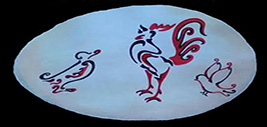 Nato/a a ______________________  il  ___/___/_____Residente in via _________________ n°_____  CAP______Tel. ______________  email___________@_________Pagina web:______________________-Chiede di essere iscritto alla vostra associazione                                        -Richiede di essere iscritto, tramite l’As.C.Av.                                               alla/e seguente/i  federazione/i     (barrare federazione/i  scelta/e) o FIAV (Federazione Italiana Avicoltori)                                               o FIAC (Federazione Italiana Allevatori di Colombi)- Dichiara di avere letto ed accettato nella sua interezza lo     Statuto visibile online al sito www.ascav.org                                       -Dichiara di possedere tutti i requisiti per la suddetta iscrizione e di non praticare alcuna attività in contrasto con lo Statuto                                                                                                           -Allega la lista delle razze allevate .Letto, firmato e sottoscritto:                                  ___________________                     lì ______________Il sottoscritto con la presente autorizza il trattamento dei dati personali da parte dell’associazione ai sensi e per gli effetti dell’art. 11 legge 675/96.     __________________ELENCO RAZZE ALLEVATE:RAZZACOLORAZIONE